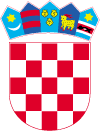 REPUBLIKA HRVATSKAVRHOVNI SUD REPUBLIKE HRVATSKEPOZIV NA DOSTAVU PONUDAza provedbu postupka jednostavne nabave Usluga dostave e-pošteEv.br. 12/23Su-VII-11/2023Zagreb, svibanj 2023.SADRŽAJ1. NAZIV NARUČITELJA / PODACI O NARUČITELJU	32. OPIS PREDMETA NABAVE I TEHNIČKE SPECIFIKACIJE	32.1. Opis predmeta nabave	32.2. Količina predmeta nabave	42.3. Troškovnik	42.4. Vrsta postupka	53. PROCIJENJENA VRIJEDNOST NABAVE	54. KRITERIJ ZA ODABIR PONUDE	65. PODACI O PONUDI	66. ROK ZA DOSTAVU PONUDE	66.1. Rok valjanosti ponude	67. NAČIN DOSTAVE PONUDE/ADRESA ZA DOSTAVU PONUDE	68. ROK DONOŠENJA ODLUKE O ODABIRU ILI PONIŠTENJU	69. PODACI O OSOBAMA ZADUŽENIM ZA KOMUNIKACIJU	610. PRILOZI	7Prilog I. - Ponudbeni list za ponuditeljaPrilog II. - Troškovnik1. NAZIV NARUČITELJA / PODACI O NARUČITELJUVRHOVNI SUD REPUBLIKE HRVATSKETrg Nikole Zrinskog, 10000 ZAGREBOIB: 205996352682. OPIS PREDMETA NABAVE I TEHNIČKE SPECIFIKACIJE2.1. Opis predmeta nabaveUsluga dostave e-pošte. Predmet nabave je usluga zaprimanja, ispisa i kuvertiranja sudskih pismena za primatelje tih pismena koje informatički sustav Naručitelja generira kao digitalno potpisani dokument te istog šalje u pre-definiranom formatu u servis pružatelja usluga. U trenutku digitalnog potpisivanja na dokument, informatički sustav postavlja jedinstveni QR kod koji će biti poveznica između fizičkog i digitalnog dokumenta, odnosno link na original dokumenta.Pružatelj će svakim radnim danom do 23.59 sati putem WEB servisa zaprimati digitalne podatke iz sustava Naručitelja.Za sve zaprimljene digitalne podatke IT sustav Ponuditelja povratno šalje informaciju prema sustavima Naručitelja o uspješno zaprimljenim digitalnim podacima. Elektronički podaci koje sustavi Naručitelja šalju sastoje se od meta podataka u XML datoteci i sadržaja u PDF formatu.Svi digitalni podaci zaprimljeni do navedenog vremena biti će obrađeni u sustavu pružatelja usluge na način da će se iz zaprimljenih digitalnih podataka kreirati pošiljke sukladno zahtjevu Naručitelja. Svakoj kreiranoj pošiljci dodijeliti će se jedinstveni broj pošiljke koji će se servisno poslati u sustav Naručitelja. Ako je neki od zaprimljenih digitalnih podataka neispravan ili nepotpun u smislu formata ili sadržaja te nije moguće njegova daljnja obrada, takva pošiljka biti će označena kao greška i neće biti poslana na materijalizaciju.Dokument koji se ispisuje i kuvertira mora sadržavati minimalno slijedeće podatke:- OIB primatelja- ime i prezime/naziv- ulica, kućni broj, poštanski broj, mjesto/naselje- vrstu postupka- vrstu dostave- eSpis ID zahtjeva- QR kod.Ispisivanje i kuvertiranje dokumenata mora biti moguće za postupke iz građanske i kaznene grane suđenja i za spise sudske uprave.Ispisivanje kuverti mora biti omogućeno za slijedeće vrste dostave: osobna (u vlastite ruke) i posredna.Na temelju uspješno zaprimljenog dokumenta od strane Ponuditelja, isti povratno vraća informaciju dodijeljenog broja praćenja pošiljke prema informatičkom sustavu Ministarstva.Sustav mora podržavati pojedinačno i grupno slanje/primanje dokumenata.Ukoliko je određeni digitalni dokument potrebno fizički uručiti na više različitih adresa, prema Ponuditelju je potrebno poslati isto toliko digitalnih dokumenata.Informatičkom sustavu Naručitelja potrebno je osigurati webservis prema kojem će isti upućivati upite o statusu pošiljaka. Povratna informacija Ponuditelja treba sadržavati minimalno: broj za praćenje pošiljke, status (mogući status: zaprimljeno, isporučeno, nije isporučeno), time stamp statusa.Digitalno zaprimljeni dokument Ponuditelja potrebno je digitalno potpisati čime se čuva integritet istoga na putu od pošiljatelja do prijema, ispisa i kuvertiranja.Ovisno o tipu postupka postoji predefinirani izgled kuverte za koji je moguće sustavu Ponuditelja omogućiti definiranje obrasca s očekivanim statičnim podacima za svaki od mogućih tipova postupaka.U ispisnom procesu:- povratnica se mora razlikovati od sadašnje- ispis se radi u crno-bijeloj tehnici- dokument mora sadržavati kod s podacima o primatelju, kako bi se mogao upariti dokument s primateljem čiji podaci se otiskuju na kuverti.Digitalni podaci koji su zaprimljeni radnim danom do 23.59 sati putem web servisa materijaliziraju se i otpremaju slijedeći radni dan najkasnije do 16.00 sati.Predmet nabave nije podijeljen u grupe.CPV: 64121100-12.2. Količina predmeta nabaveOkvirne količine predmeta nabave iskazane su u Tehničkoj specifikaciji - Troškovniku koji je sastavni dio dokumentacije o nabavi - Prilog II.Stvarna količina izvršene usluge može biti veća ili manja od predviđene (okvirne) količine budući da nije moguće procijeniti točnu količinu i ovisiti će o potrebama Naručitelja.2.3. TroškovnikU Troškovnik su uvršteni troškovi elektronskog zaprimanja dokumenta, ispisa i kuvertiranja pošiljki po jedinici mjere(pošiljka)-redni br. 1. Troškovnika.Usluga pod stavkom 1. obuhvaća: elektronsko zaprimanje podataka o sadržaju pošiljke, 1xbianco papir format A4, 80g/m2, ispis 1/1, insertacija u kuvertu formata C5 s povratnicom, gramature 90g/m2 bijele boje s prozorom gore desno, dimenzija 25x45mm i upućivanje pošiljke u distribucijski centar radi dostave primatelju pošiljke.Papir na koji se tiskaju pošiljke mora biti:Ili jednakovrijedan. Naručitelj će kod ocjenjivanja jednakovrijednosti prihvatiti tehnički opis/dokumentaciju proizvođača ili izvješće ovlaštenog tijela za ocjenu sukladnosti, iz kojih je vidljivo da tehničke značajke ponuđenih artikala udovoljavaju traženim navedenim normama.2.4. Vrsta postupkaJednostavna nabava na temelju članka 15. i članka 12. st. 1. ZJN („Narodne novine“, broj 120/2016 i 114/2022) i Pravilnika o postupku jednostavne nabave u Vrhovnom sudu Republike Hrvatske broj Su-VII-44/2022-1 od 1. veljače 2023. Ovaj poziv na dostavu ponuda nalazi se i na web stranici naručitelja.Sa odabranim Ponuditeljem sklapa se ugovor na razdoblje od 12 mjeseci.Početak izvršenja usluge počinje sklapanjem ugovora. Naručitelj će plaćati uslugu na temelju ispostavljenog računa. Plaćanje se obavlja u roku 30 dana sukladno odredbama Zakona o financijskom poslovanju i predstečajnoj nagodbi („Narodne novine“, broj 108/12, 144/12, 81/13, 112/13, 71/15, 78/15 i 114/22), na žiro račun ponuditelja, bez predujma.Račun se izdaje u strukturiranom elektroničkom obliku – e-Račun - na temelju Zakona o elektroničkom izdavanju računa u javnoj nabavi („Narodne novine“, broj 94/18) putem informacijskog posrednika – FINE.Evidencijski broj: 12/233. PROCIJENJENA VRIJEDNOST NABAVE Procijenjena vrijednost nabave: 2.700,00 EUR (bez PDV-a).Cijena se izražava u eurima (EUR) i piše brojkama.Cijena je nepromjenjiva za sve vrijeme važenja ugovora.U cijenu ponude bez PDV-a moraju biti uračunati svi troškovi i popusti.PDV se iskazuje zasebno iza cijene ponude.Ako ponuditelj nije u sustavu PDV-a ili je predmet nabave oslobođen PDV-a, u Troškovniku i Ponudbenom listu, na mjesto predviđeno za upis cijene ponude s PDV-om, upisuje se isti iznos kao što je upisan na mjestu predviđenom za upis cijene ponude bez PDV-a, a mjesto predviđeno za upis iznosa PDV-a ostavlja se prazno.4. KRITERIJ ZA ODABIR PONUDENajpovoljnija ponuda je valjana ponuda (prihvatljiva, prikladna i pravilna) s najnižom cijenom.5. PODACI O PONUDIPonuda sadrži najmanje:1. popunjeni ponudbeni list (Prilog br. I.) potpisan i ovjeren od ovlaštene osobe ponuditelja 2. popunjen Troškovnik (Prilog br. II.) potpisan i ovjeren od ovlaštene osobe ponuditelja Ponuditelj ne smije mijenjati ili brisati originalan tekst Poziva na dostavu ponuda ili Priloga.6. ROK ZA DOSTAVU PONUDERok za dostavu ponude je 18. svibanj 2023. do 15,00 sati.6.1. Rok valjanosti ponudeRok valjanosti ponude je 60 dana od isteka roka za dostavu ponude.7. NAČIN DOSTAVE PONUDE/ADRESA ZA DOSTAVU PONUDEPonuda se predaje putem elektroničke pošte na: bruno.varga@vsrh.hr ili iva.stanfelramusak@vsrh.hr.Ponude koje Naručitelj primi nakon isteka krajnjeg roka za podnošenje ponude smatrat će se kao zakašnjele.Otvaranje ponuda nije javno.8. ROK DONOŠENJA ODLUKE O ODABIRU ILI PONIŠTENJUNaručitelj će odlučiti o odabiru / poništenju u roku 5 dana od dana isteka roka za dostavu ponude.Obavijest o odabiru naručitelj će dostaviti svakom ponuditelju na dokaziv način.9. PODACI O OSOBAMA ZADUŽENIM ZA KOMUNIKACIJUBruno Varga, Ravnatelj sudske uprave Vrhovnog suda RH, telefon: 01/4862-240, e-mail: bruno.varga@vsrh.hriliIva Štanfel Ramušćak, Voditelj pododsjeka za javnu i jednostavnu nabavu, telefon: 01/4862-116, e-mail: iva.stanfelramusak@vsrh.hr, nabava@vsrh.hr10. PRILOZIPrilog I. - Ponudbeni list za ponuditelja Prilog II. - Troškovnik ParametarStandardJedinica mjereVrijednost mjereGramaturaISO 536g/m280 +/-2DebljinaISO 534µm106 +/-3CIE bjelinaISO 11475%166 +/-3NeprozirnostISO 2471%94 +/-1